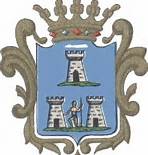 C O M U N E  DI  P R I Z Z I CITTÁ METROPOLITANA DI PALERMOCorso Umberto I, 64 - 90038 Prizzi PA
Tel: 091 8344611 - Fax: 091 8344630PEC: comunediprizzi.protocollo@certificata.comMODULO D’AUTORIZZAZIONE ALLA PARTECIPAZIONE PER MINORIPER LE ELEZIONI DELLA CONSULTA COMUNALE DEI GIOVANIIl/la sottoscritto/a____________________________nato/a il______________ a_____________________  prov.____ residente a ___________________ prov. _____ CAP _________ via/p.zza___________________________________________________________________ n.______Cod.Fiscale ____________________tel.____________________ email_________________________ In qualità di genitore o di chi detiene la potestà genitoriale di: Nome______________________Cognome_________________________ nato/a il:_______________ a_______________________ prov.______ residente a ____________________________ prov._____ CAP _________ via/p.zza_____________________________________________n.______ AUTORIZZA il/la proprio/a figlio/a-a partecipare alle elezioni della Consulta comunale dei giovani che si terranno il giorno 26 Maggio 2018 Luogo e Data 										Firma del genitore 	____________________							_____________________